CASA DE PUEBLO	|	VENTA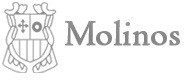 DIRECCIÓN……………………………………………………………………………..……………………………………………………………………………..DESCRIPCIÓN………………………………………………………………………………………………………………………………………………………………CARACTERÍSTICAS EDIFICIOCasa de ….. plantasm² construidos ………habitaciones ………baños ………cocina ………salón ………bodega ………garaje ………sistema calefacción ……………………………………………estado ……………………………………………………………OTROS………………………………………………………………………………………………………………………………………………………………………………………………………………………………………………CONTACTOOBSERVACIONES………………………………………………………………………………………………………………………………………………………………………………………………………………………………………………………………………………………………………………………………COMENTARIO DEL PROPIETARIO………………………………………………………………………………………………………………………………………………………………………………………………………………………………………………………………………………………………………………………………PRECIO	€IMÁGENESNOMBRETELÉFONOCORREO